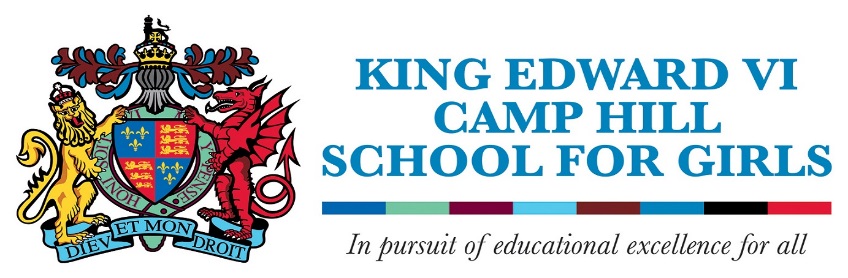 Emergency evacuation policy (exams)2020/2021This policy is reviewed annually to ensure compliance with current regulationsDate of next review: March 2021Key staff involved in the emergency evacuation policy/procedurePurpose of the policyThis policy details how King Edward VI Camp Hill School for Girls deals with an emergency evacuation of the exam room(s) by defining staff roles and responsibilities and confirming the emergency evacuation procedure.When is an emergency evacuation required?An emergency evacuation is required where it is unsafe for candidates to remain in the exam room. This might include a fire in the exam room, the fire alarm sounding to warn of fire, bomb alert or other serious threat. In exceptional situations, where candidates might be severely disadvantaged or distressed by remaining in the exam room, the emergency evacuation procedure may also need to be followed. This might include situations where there is severe disruption in the exam room, serious illness of a candidate or invigilator or similarly serious incidents.As each incident may be different, advice will be sought from the relevant awarding body as soon as it is safe to do so, particularly where the centre is concerned about the security of the examination(s). (ICE 25.4)Where candidates are unable to return to the building to complete the examination, the relevant awarding body will be contacted immediately for advice. The awarding bodies have procedures in place to ensure that candidates are not disadvantaged where they are unable to complete the examination due to circumstances beyond their control. (ICE 25.5)Emergency evacuation of an exam roomRoles and responsibilitiesHead of centreEnsures the emergency evacuation policy for exams is fit for purpose and complies with relevant health and safety regulation Ensures any instructions from relevant local or national agencies are referenced and followed where applicable, including information from the National Counter Terrorism Security Office on the Procedures for handling bomb threats https://www.gov.uk/government/publications/bomb-threats-guidance/procedures-for-handling-bomb-threats Where safe to do so, ensures candidates are given the opportunity to sit exams for their published durationSenior leaderWhere responsible for the centre-wide emergency evacuation procedure, ensures all staff and appointed fire marshals are aware of the policy and procedures to be followed when an emergency evacuation of an exam room is requiredSpecial educational needs coordinator (SENCo)Ensures appropriate arrangements are in place for the emergency evacuation of a disabled candidate from an exam room where different procedures or assistance may need to be provided for the candidateEnsures the candidate is informed prior to taking their exams of what will happen in the event of an emergency evacuationExams officerEnsures invigilators are trained in emergency evacuation procedures and how an incident and actions taken must be recordedEnsures candidates are briefed (Candidate exam handbook), prior to exams taking place, on what will happen in the event of an emergency in the exam roomProvides invigilators with a copy of the emergency evacuation procedure for every exam roomProvides an exam room incident log in each exam roomLiaises with the SENCo and other relevant staff prior to each exam where different procedures or assistance may need to be provided for a disabled candidateBriefs invigilators prior to each exam where different procedures or assistance may need to be provided for a disabled candidateEnsures appropriate follow-up is undertaken after an emergency evacuation reporting the incident to the awarding body and the actions taken through the special consideration process where applicable (in cases where a group of candidates have been disadvantaged by a particular event)InvigilatorsBy attending training and/or update sessions, ensure they understand what to do in the event of an emergency in the exam roomFollow the actions required in the emergency evacuation procedure issued to them for every exam roomConfirm with the exams officer, where different procedures or assistance may need to be provided for a disabled candidate they are invigilatingRecord details on the exam room incident log to support follow-up reporting to the awarding body by the exams officer (see below) Other relevant centre staffSupport the senior leader, SENCo, exams officer and invigilators in ensuring the safe emergency evacuation of exam roomsRecording detailsAs soon as practically possible and safe to do so, details should be recorded. Details must include: the actual time of the start of the interruptionthe actions takenthe actual time the exam(s) resumedthe actual finishing time(s) of the resumed exam(s)Further details could includereport on candidate behaviour throughout the interruption/evacuationa judgement on the impact on candidates after the interruption/evacuation Emergency evacuation procedureInvigilators are trained in this procedure and understand the actions they must take in the event of a fire alarm or other emergency that leads to an evacuation of the exam room. FIRE DRILL/ EMERGENCY EVACUATION PROCEDURE FOR EXAMINATIONSCANDIDATESIn case of any emergency, if the Fire alarm soundsYOU SHOULDBE SILENT, STOP WORKING, CLOSE YOUR ANSWER BOOKLET AND LEAVE ALL QUESTION PAPERS AND SCRIPTS ON THE DESKLISTEN CAREFULLY TO INSTRUCTIONS FROM INVIGILATORS. YOU WILL BE ASKED TO LEAVE THE EXAMINATION ROOM IN SILENCE AND IN THE ORDER YOU ARE SITTINGYOU WILL BE ESCORTED BY INVIGILATORS TO THE DESIGNATED ASSEMBLY POINT, SHOWN BELOW				                ↑Examination candidates’ ↑Examination candidates to follow invigilators to the designated assembly point and line up in candidate order behind all other students, close to, and facing thepedestrian drive. Remain in silence and follow instructions of invigilators.                   Year:             ↓ 13           12             11        10         9            8         7 ↓ALL CANDIDATES ARE TO REMAIN SEPARATE FROM OTHER PUPILS AND MAKE NO ATTEMPT TO REJOIN THEIR TUTOR GROUPYOU MUST WAIT IN SILENCE AND NOT MAKE ANY ATTEMPT TO COMMUNICATE WITH OTHERSWALK SAFELY TO YOUR ASSEMBLY POINTPUSH INTERNAL FIRE DOORS TO EXITREGISTER PROMPTLY WITH YOUR INVIGILATOR ON ARRIVAL AT ASSEMBLY POINTREMAIN IN SILENCE AND WAIT UNTIL INVIGILATORS GIVE THE ALL CLEAR SIGNAL TO RETURN TO THE BUILDINGRETURN TO EXAMINATION ROOM IN SILENCE, RETURN TO YOUR ALLOCATED SEAT.DO NOT START WRITING UNTIL THE INVIGILATORS ARE READY AND INFORM YOU TO DO SO.             YOU WILL BE ALLOWED THE FULL WORKING TIME FOR THE EXAMINATIONA REPORT WILL BE SENT TO THE EXAMINING BODY DETAILING THE INCIDENTYOU SHOULD NOT:		STOP TO COLLECT BELONGINGSRUNLINE UP WITH YOUR TUTOR GROUPCOMMUNICATE WITH OTHER CANDIDATESUSE THE LIFTFIRE DRILL/ EMERGENCY EVACUATION PROCEDURE FOR EXAMINATIONSINVIGILATORSTHE INVIGILATOR MUST TAKE THE FOLLOWING ACTION IN AN EMERGENCY SUCH AS A FIRE OR A BOMB ALERTSTOP THE CANDIDATES FROM WRITING AND ASK THEM TO CLOSE THEIR ANSWER BOOKLET. COLLECT THE ATTENDANCE REGISTER, LOG THE TIME OF THE INCIDENT AND EVACUATE THE EXAMINATION ROOM IN LINE WITH THE INSTRUCTIONS GIVEN BY THE APPROPRIATE AUTHORITY.INSTRUCT CANDIDATES TO LEAVE ALL QUESTION PAPERS AND SCRIPTS IN THE EXAMINATION ROOM. ENSURE CANDIDATES LEAVE THE ROOM IN SILENCE. (EXPLAIN TO CANDIDATES THAT IF THEY COMMUNICATE WITH OTHERS THEY WILL NOT BE ALLOWED TO CONTINUE THE EXAMINATION IF CANDIDATES ARE ALLOWED TO RETURN TO THE EXAMINATION ROOM AFTER THE EMERGENCY).ENSURE THAT THE CANDIDATES ARE SUPERVISED AS CLOSELY AS POSSIBLE WHILE THEY ARE OUT OF THE EXAMINATION ROOM TO MAKE SURE THERE IS NO DISCUSSION ABOUT THE EXAMINATION. MAKE A NOTE OF THE TIME OF THE INTERRUPTION AND HOW LONG IT LASTED.CANDIDATES ARE TO REMAIN SEPARATE FROM OTHER STUDENTS AND SHOULD	NOT COMMUNICATE WITH ANYONE AS THEY ARE STILL UNDER EXAMINATION 	CONDITIONS.THE DESIGNATED ASSEMBLY AREA FOR EXAMINATION CANDIDATES IS ON THE	FIELD AT THE FRONT OF THE SCHOOL. EXAMINATION CANDIDATES SHOULD 	ASSEMBLE BEHIND TUTOR GROUPS (WITH A SUITABLE DISTANCE TO PREVENT 	COMMUNICATION), CANDIDATES SHOULD NOT LINE UP WITH THEIR TUTOR 	GROUPALLOW THE CANDIDATES THE FULL WORKING TIME SET FOR THE EXAMINATION. MAKE A FULL RECORD OF STOP AND START TIMES ON THE INCIDENT SHEET.MAKE A FULL REPORT OF THE INCIDENT AND OF THE ACTION TAKEN FOR THE EXAMINATION OFFICER TO SEND TO THE RELEVANT AWARDING BODY.RoleName(s)Head of centreMrs L JohnsonExams OfficerMrs L SimmoniteSenior LeaderDr J RoseSENCoMs L Maginnis